Virus, épidémie, pandémie EMC, EMI, vie scolaireAFP, Clara Wright Publié le Jeudi 26 mars 2020 à 14:35 Mis à jour le Jeudi 26 mars 2020 à 15:50 https://factuel.afp.com/coronavirus-les-fausses-informations-lepidemie-dans-la-pandemie The Conversation Qui était le « patient zéro » de la surveillance de masse sur Internet ?Yannick Chatelain Enseignant Chercheur. Head of Development. Digital I IT, Grenoble École de Management (GEM) 26 mars 2020, 19:47 CET https://theconversation.com/qui-etait-le-patient-zero-de-la-surveillance-de-masse-sur-internet-134087?utm_medium=email&utm_campaign=La%20lettre%20de%20The%20Conversation%20France%20du%2027%20mars%202020%20-%201575115077&utm_content=La%20lettre%20de%20The%20Conversation%20France%20du%2027%20mars%202020%20-%201575115077+CID_8b8b9b698659f79a7019d1611fd46c78&utm_source=campaign_monitor_fr&utm_term=Qui%20tait%20le%20%20patient%20zro%20%20de%20la%20surveillance%20de%20masse%20sur%20Internet Le Monde Deux mille pèlerins, cinq jours de prière et un virus : à Mulhouse, le scénario d’une contagionPar Raphaëlle Bacqué et Ariane Chemin Publié vendredi 27 mars 2020  à 23h06, mis à jour à 15h00 https://www.lemonde.fr/societe/article/2020/03/27/mulhouse-scenario-d-une-contagion_6034722_3224.html?xtor=EPR-33280931-[alert]-20200328-[article] The Conversation Coronavirus : pourquoi certains sont irresponsables et d’autres pas ?27 mars 2020, 14:49 CET https://theconversation.com/coronavirus-pourquoi-certains-sont-irresponsables-et-dautres-pas-134733 Domen Bajde Professor of Consumption, Culture and Commerce, Department of Marketing & Management, University of Southern Denmark Le Monde A Hongkong, les expatriés accusés de propager le coronavirusLes mauvaises habitudes des résidents occidentaux sont pointées du doigt dans la deuxième vague de contaminations à laquelle est confrontée la ville. Par Florence de Changy Publié samedi 28 mars 2020 à 02h21, mis à jour à 07h34 https://www.lemonde.fr/international/article/2020/03/28/a-hongkong-les-expatries-accuses-de-propager-le-coronavirus_6034728_3210.html The Conversation Évaluer les effets des différentes mesures de lutte contre le Covid-19, mission impossible ?5 avril 2020, 18:50 CEST https://theconversation.com/evaluer-les-effets-des-differentes-mesures-de-lutte-contre-le-covid-19-mission-impossible-135060?utm_medium=email&utm_campaign=La%20lettre%20de%20The%20Conversation%20France%20du%205%20avril%202020%20-%201584815176&utm_content=La%20lettre%20de%20The%20Conversation%20France%20du%205%20avril%202020%20-%201584815176+CID_5174aec35a00a137fb64cfc3cc782573&utm_source=campaign_monitor_fr&utm_term=valuer%20les%20effets%20des%20diffrentes%20mesures%20de%20lutte%20contre%20le%20Covid-19%20mission%20impossible L’ infodémie : des rumeurs qui ne connaissent pas de frontièreshttp://www.education-aux-medias.ac-versailles.fr/l-infodemie-des-rumeurs-qui-ne-connaissent-pas-de-frontieres The Conversation Rien ne prouve que le coronavirus a été créé en laboratoire : les dessous de l’infodémie sur le Covid-195 avril 2020, 18:50 CEST https://theconversation.com/rien-ne-prouve-que-le-coronavirus-a-ete-cree-en-laboratoire-les-dessous-de-linfodemie-sur-le-covid-19-135326?utm_medium=email&utm_campaign=La%20lettre%20de%20The%20Conversation%20France%20du%205%20avril%202020%20-%201584815176&utm_content=La%20lettre%20de%20The%20Conversation%20France%20du%205%20avril%202020%20-%201584815176+CID_5174aec35a00a137fb64cfc3cc782573&utm_source=campaign_monitor_fr&utm_term=Rien%20ne%20prouve%20que%20le%20coronavirus%20a%20t%20cr%20en%20laboratoire%20%20les%20dessous%20de%20linfodmie%20sur%20le%20Covid-19 Eric Muraille Biologiste, Immunologiste. Maître de recherches au FNRS, Université Libre de Bruxelles Le Monde La parole politique mise à mal dans la lutte contre le Covid-19La défiance d’une partie de l’opinion et la prolifération d’infox mettent en difficulté le gouvernement dans sa gestion de la crise. Par Alexandre Lemarié Publié lundi 06 avril 2020 à 02h16, mis à jour à 07h59 https://www.lemonde.fr/politique/article/2020/04/06/la-parole-politique-mise-a-mal-dans-la-lutte-contre-le-covid-19_6035667_823448.html?xtor=EPR-33280931-[alert]-20200406-[article] Académie d’Amiens, Premier et second degréContinuité pédagogique : développer l’esprit critique pour mieux lutter contre la désinformation, les Fake news, le complotisme …http://histoire-geo.ac-amiens.fr/Continuite-pedagogique-developper-l-esprit-critique-pour.html Académie de Toulouse La continuité pédagogique et l’enseignement moral et civique (EMC)https://disciplines.ac-toulouse.fr/hgemc/la-continuite-pedagogique-et-l-enseignement-moral-et-civique-emcUn doute sur une publication concernant le #Covid19 ? Consultez la base de données de @factchecknet, le réseau des fact-checkers indépendants qui, partout dans le monde, luttent contre la prolifération des infox https://www.poynter.org/ifcn-covid-19-misinformation/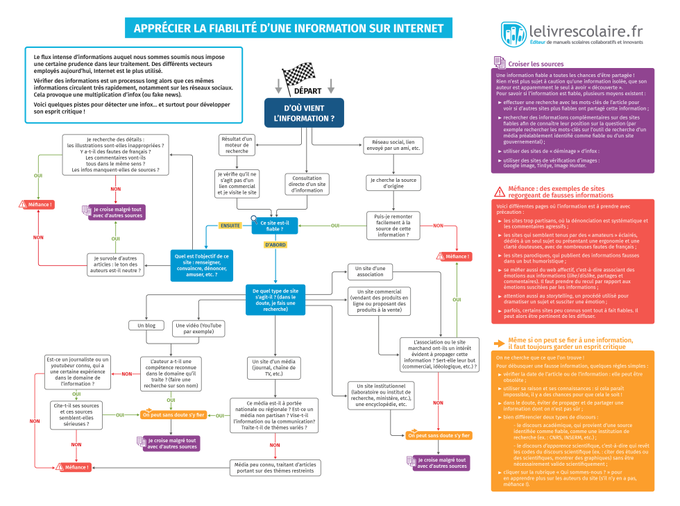 